Додаток до рішення Київської міської радивід _____________ № _____________План-схемадо дозволу на розроблення проєкту землеустрою щодо відведення земельної ділянки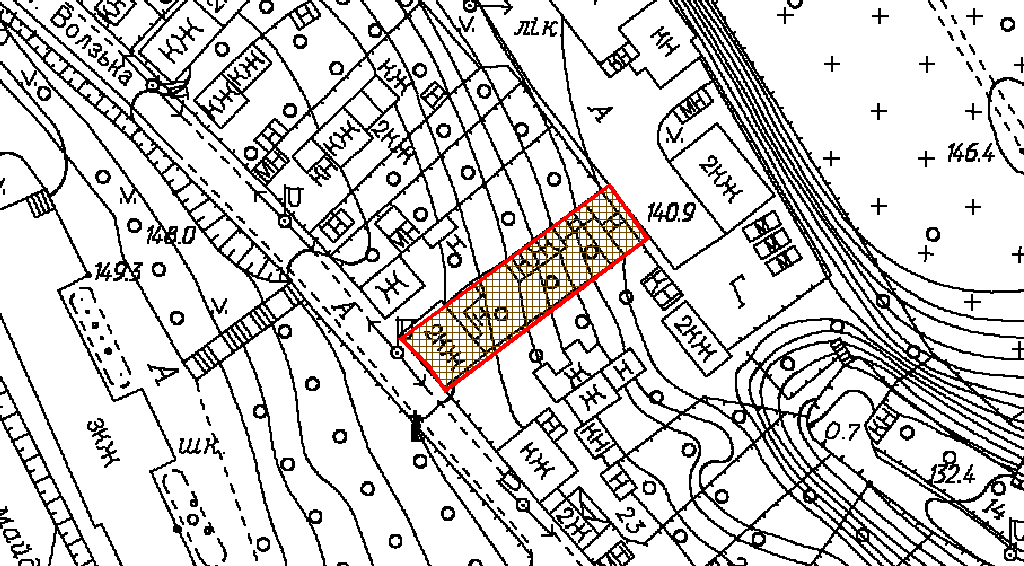 клопотаннявід 30.05.2023 № 655170154кадастровий номер земельної ділянки8000000000:79:002:0011юридична/фізична особаАртемова Ірина Федорівнаадреса земельної ділянким. Київ, р-н Голосіївський, вул. Гайдамацька, 17вид землекористуваннявласністьвид використанняземельної ділянкидля будівництва і обслуговування жилого будинку, господарських будівель і споруд розмір0,0547 гаКиївський міський головаВіталій КЛИЧКО